FOP202-DIRETOROUGERENTEDEMANUTENCAO-GTCE/GTOA-NOV2023Não preencher os campos sombreados* item de preenchimento obrigatório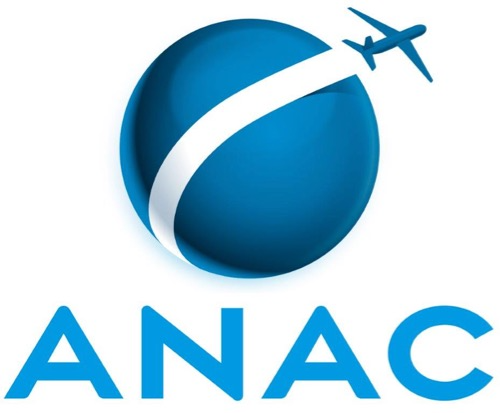 Superintendência de Padrões OperacionaisFOP 202Cadastro de Pessoal da Organização Requerente - Diretor ou Gerente de ManutençãoO presente formulário deve ser utilizado exclusivamente para a solicitação de cadastro de Diretor ou Gerente de Manutenção. Para as demais posições deve ser utilizado FOP específico disponibilizado no endereço eletrônico https://www.gov.br/anac/pt-br/assuntos/regulados/empresas-aereas/modelos-e-formularios#a135 O presente formulário deve ser utilizado exclusivamente para a solicitação de cadastro de Diretor ou Gerente de Manutenção. Para as demais posições deve ser utilizado FOP específico disponibilizado no endereço eletrônico https://www.gov.br/anac/pt-br/assuntos/regulados/empresas-aereas/modelos-e-formularios#a135 Dados da Organização RequerenteDados da Organização RequerenteNome da Organização *CNPJ da Organização *E-mail da Organização*Motivação da Solicitação do CadastroMotivação da Solicitação do CadastroMarcar uma das opções apresentadas a seguir: *Marcar uma das opções apresentadas a seguir: *Certificação InicialAlteração de EO – mudança de pessoal não vinculada a outras alterações operacionais ou de aeronavegabilidadeAlteração de EO – mudança de pessoal necessária para atender alterações operacionais ou de aeronavegabilidadePara Operador Certificado, deve ser informado: (* apenas para Operador Certificado)Para Operador Certificado, deve ser informado: (* apenas para Operador Certificado)Nome do profissional a ser substituídoInformar se o profissional a ser substituído deixou de possuir vínculo profissional, marcando uma das seguintes opções: (* apenas para Operador Certificado)Informar se o profissional a ser substituído deixou de possuir vínculo profissional, marcando uma das seguintes opções: (* apenas para Operador Certificado)Informar se o profissional a ser substituído deixou de possuir vínculo profissional, marcando uma das seguintes opções: (* apenas para Operador Certificado)Profissional a ser substituído mantêm vínculo profissional com o OperadorProfissional a ser substituído mantêm vínculo profissional com o OperadorProfissional a ser substituído deixou de possuir vínculo profissional com o Operador na seguinte data:Dados Pessoais da Pessoa a Ser CadastradaDados Pessoais da Pessoa a Ser CadastradaInformar os dados pessoais da pessoa indicada para a posição ou posição equivalente a ser ocupada:Informar os dados pessoais da pessoa indicada para a posição ou posição equivalente a ser ocupada:Nome completo *CPF *Nacionalidade *Telefone *E-mail *Nº CFT/CREA *Endereço completo (logradouro, número, bairro, cidade, UF e CEP) *Endereço completo (logradouro, número, bairro, cidade, UF e CEP) *Experiência Profissional da Pessoa a Ser CadastradaExperiência Profissional da Pessoa a Ser CadastradaExperiência Profissional da Pessoa a Ser CadastradaInformar a experiência profissional da pessoa indicada para a posição ou posição equivalente a ser ocupada:Informar a experiência profissional da pessoa indicada para a posição ou posição equivalente a ser ocupada:Informar a experiência profissional da pessoa indicada para a posição ou posição equivalente a ser ocupada:Empresa *Função/Cargo *Período (Entrada/Saída - Mês/Ano) *Comprovação de Vínculo do ProfissionalDeve ser demonstrada a existência de vínculo do profissional com a organização, podendo ser apresentados: CTPS, contrato, declaração simples do vínculo profissional ou equivalentes desde que devidamente assinados. [5.3.5.3(c)(III) e 5.4.5.1 (f) da IS 119-004]Comprovação da Qualificaçãoa. O candidato à posição de Diretor ou Gerente de Manutenção deve possuir a qualificação estipulada pelo requisito 119.71(e) do RBAC 119, ou seja, possuir título – seja técnico industrial, técnico de nível superior (tecnólogo) ou engenheiro - e ser registrado junto ao respectivo conselho de fiscalização da profissão com atribuição profissional coerente com a atividade desempenhada;b. Para atendimento a esse requisito, em seu registro devem constar as atribuições necessárias para exercer atividades de direção de serviços técnicos referentes a aeronaves, seus sistemas, seus equipamentos e seus serviços afins e correlatos. A comprovação de possuir, no seu conselho de fiscalização da profissão, registro de atribuições compatíveis com o requerido RBAC nº 119, pode ser feita de uma das seguintes formas:b.1. a ANAC consulta as bases do conselho com o número de CPF da pessoa;b.2. a pessoa pode apresentar os comprovantes, caso os tenha à mão; oub.3. a pessoa pode fornecer uma declaração escrita e assinada, nos termos do parágrafo único do art. 3º do Decreto nº 9.094, de 17 de julho de 2017.Nota: de acordo com os procedimentos de cada conselho, é possível que o registro regular do profissional junto ao conselho já contemple a atribuição de direção de serviços técnicos, não sendo necessária comprovação adicional específica desta atribuição. Comprovação de Experiênciaa. Para a comprovação da experiência devem ser apresentadas Carteira de Trabalho e Previdência Social (CTPS), cartas ou declarações, certificados de treinamentos ou equivalentes devidamente assinados.b. Deve ser comprovada a experiência prevista no requisito 119.71(e) do RBAC 119.b.1. Ter 3 (três) anos de experiência dentro dos últimos 6 (seis) anos em atividades profissionais relacionadas a manutenção de produtos aeronáuticos para um detentor de certificado ou organização de manutenção aeronáutica; eb.2. ter realizado curso em uma das aeronaves de maior categoria de certificação de tipo e motorização operadas pelo detentor de certificado ou ter experiência prática em atividades de manutenção em aeronaves de mesma categoria de certificação de tipo e motorização similar operadas pelo detentor de certificado. Acúmulos e/ou Compartilhamento de CargosAcúmulos e/ou Compartilhamento de Cargosa. Deve ser informado se haverá o acúmulo de funções em um mesmo operador ou compartilhamento de uma pessoa entre diferentes operadores;b. Ressalta-se que o pessoal de administração deve trabalhar horas suficientes nas suas posições administrativas [119.69 do RBAC 119];c. Não é permitido que uma pessoa exerça três ou mais cargos de pessoal de administração requeridos pelo RBAC nº 119 na mesma empresa;d. Não é permitido o acúmulo do cargo de Diretor ou Gerente de Manutenção com o de Diretor ou Gerente de Segurança Operacional  [Apêndice L da IS 119-002];e. Devem ser observados os requisitos e critérios de acúmulo preconizados na seção 119.71(e)(4) do RBAC 119 e no item 5.2.3.12 da IS 119-004.e.1) um profissional pode acumular cargos de diretor de manutenção e/ou responsável técnico (RBAC nº 145) em no máximo 3 (três) empresas distintas. O exercício simultâneo dos cargos de diretor de manutenção e de responsável técnico em uma mesma empresa, certificada sob o RBAC nº 135 e sob o RBAC nº 145, é contabilizado como trabalho em uma única empresa;e.2) nenhuma das empresas pode operar sob as regras do RBAC nº 121;e.3) o profissional deve possuir vínculo profissional com todas as empresas; ee.4) a carga horária do profissional deve estar estabelecida no seu vínculo profissional com as empresas, não ocorrendo sobreposições, e ser compatível com o exercício de suas funções em todas elas, considerando inclusive o eventual deslocamento do profissional entre instalações sediadas em localidades diferentes. O profissional deve enviar à ANAC a proposta de como pretende cumprir as cargas horárias nas respectivas empresas, incluindo os translados quando as empresas não forem na mesma cidade, e justificar a divisão de dedicação às empresas. a. Deve ser informado se haverá o acúmulo de funções em um mesmo operador ou compartilhamento de uma pessoa entre diferentes operadores;b. Ressalta-se que o pessoal de administração deve trabalhar horas suficientes nas suas posições administrativas [119.69 do RBAC 119];c. Não é permitido que uma pessoa exerça três ou mais cargos de pessoal de administração requeridos pelo RBAC nº 119 na mesma empresa;d. Não é permitido o acúmulo do cargo de Diretor ou Gerente de Manutenção com o de Diretor ou Gerente de Segurança Operacional  [Apêndice L da IS 119-002];e. Devem ser observados os requisitos e critérios de acúmulo preconizados na seção 119.71(e)(4) do RBAC 119 e no item 5.2.3.12 da IS 119-004.e.1) um profissional pode acumular cargos de diretor de manutenção e/ou responsável técnico (RBAC nº 145) em no máximo 3 (três) empresas distintas. O exercício simultâneo dos cargos de diretor de manutenção e de responsável técnico em uma mesma empresa, certificada sob o RBAC nº 135 e sob o RBAC nº 145, é contabilizado como trabalho em uma única empresa;e.2) nenhuma das empresas pode operar sob as regras do RBAC nº 121;e.3) o profissional deve possuir vínculo profissional com todas as empresas; ee.4) a carga horária do profissional deve estar estabelecida no seu vínculo profissional com as empresas, não ocorrendo sobreposições, e ser compatível com o exercício de suas funções em todas elas, considerando inclusive o eventual deslocamento do profissional entre instalações sediadas em localidades diferentes. O profissional deve enviar à ANAC a proposta de como pretende cumprir as cargas horárias nas respectivas empresas, incluindo os translados quando as empresas não forem na mesma cidade, e justificar a divisão de dedicação às empresas. Marcar uma das opções: *Marcar uma das opções: *Não haverá acúmulo de funções em um mesmo operador e nem compartilhamento de uma pessoa entre diferentes operadores.Haverá acúmulo de funções em um mesmo operador e/ou compartilhamento de uma pessoa entre diferentes operadores.Caso haja a pretensão de acúmulo de posição em um mesmo operador e/ou compartilhamento de uma pessoa entre diferentes operadores deve ser informado:Caso haja a pretensão de acúmulo de posição em um mesmo operador e/ou compartilhamento de uma pessoa entre diferentes operadores deve ser informado:Posição ou posição equivalente, conforme RBAC 119.69 *Nome do detentor de certificado 135(não preencher quando se tratar de acúmulo nesta empresa)Considerações Adicionais da Organização Requerente (opcional)Nesse campo o operador pode indicar alguma observação pertinente, caso necessário, referente à matéria tratada no FOP 202.Termo de Responsabilidade - CANDIDATO AO CARGO DE DIRETOR OU GERENTE DE MANUTENÇÃOComo candidato ao cargo de Diretor ou Gerente de Operações, declaro compreender as atribuições e as responsabilidades do cargo que pretendo assumir, bem como declaro conhecer as apropriadas seções dos regulamentos pertinentes à operação desta organização, bem como os procedimentos estabelecidos e aprovados no conjunto de manuais e programas da empresa, além das autorizações e limitações constantes em suas Especificações Operativas, bem como minhas responsabilidades.Termo de Responsabilidade - GESTOR RESPONSÁVELComo Gestor Responsável, ou responsável designado, ao submeter este FOP 202, e anexos, para a análise, declaro que conferi e encaminhei todos os documentos requeridos de forma satisfatória ao cadastramento do candidato, e que todas informações são verídicas, e sujeitas ao indeferimento e sanções previstas em lei, caso constatados dados falsos ou inexatos. Protocolo via sistema SEI!a. Somente serão aceitos formulários protocolados por pessoas legalmente designadas pela organização requerente, respeitadas as respectivas áreas de atuação [5.2.2.4 da IS 119-004]; eb. São consideradas pessoas legalmente designadas pela organização requerente o gestor responsável, os indicados para os cargos de pessoal de administração requerido e os procuradores legalmente constituídos que estão devidamente cadastrados no sistema SEI para o CNPJ da organização [5.2.2.5 da IS 119-004]. Orientações Finaisa. Este FOP 202 é válido apenas para a posição ou posição equivalente de Diretor ou Gerente de Manutenção;b. Este FOP 202 deve ser assinado obrigatoriamente pelo Gestor Responsável, ou responsável designado, bem como pelo candidato à posição de Diretor ou Gerente de Manutenção;c. Certifique-se que a documentação comprobatória está disponível e corresponde aos requisitos assinalados;d. Ao anexar os documentos ao SEI utilize sempre o formato PDF (*.pdf), e insira os documentos um a um, com a descrição adequada no título (ex.: Ato Constitutivo..., Declaração de experiência..., CTPS..., etc.);e. Procure anexar somente a documentação que comprove o atendimento do requisito, conforme indicado nas opções escolhidas;f. A comprovação de licenças, quando expedidas pela ANAC, não é necessária, uma vez que esses dados estão disponíveis nos sistemas da Agência;g. Ao apresentar comprovantes de experiência de operadores estrangeiros, assegure-se que a autoridade certificadora desses operadores é signatária da OACI, podendo ser concedido crédito sob as regras brasileiras;h. Em caso de dúvidas, reclamações e denúncias, a ANAC pode ser contatada por meio do canal “Fale com a ANAC” (https://www.gov.br/anac/pt-br/canais_atendimento/fale-com-a-anac);i. Esclarecimentos de assuntos e situações de maior complexidade, que não possam ser solucionados adequadamente pelos canais do Fale com a ANAC, podem ser esclarecidos através do agendamento de uma Reunião Técnica Virtual utilizando o endereço https://www.gov.br/anac/pt-br/canais_atendimento/reuniao-virtual.